 Πάτρα …/…/ 201..ΠΡΟΣ: ΕΛΚΕ Πανεπιστημίου ΠατρώνΒΕΒΑΙΩΣΗΜε την παρούσα βεβαιώνεται ότι ο/η κ. …………………………..….………….…………… .……………………………..…. εκπόνησε την Πρακτική του Άσκηση στον Φορέα/ Επιχείρηση……………………………………………………….κατά το χρονικό διάστημα από…………………..έως………………….με καθεστώς πλήρους απασχόλησης. Υπεύθυνος Φορέα/Επιχείρησης(Υπογραφή & Σφραγίδα)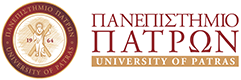 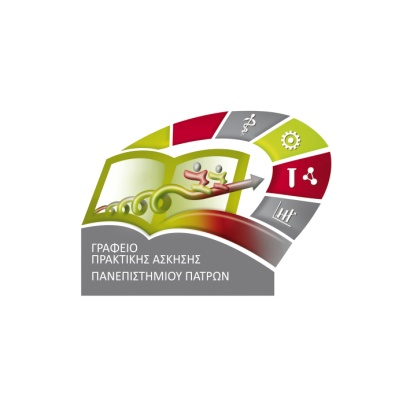 